Одномандатный избирательный округ №4(лист 1 всего 3)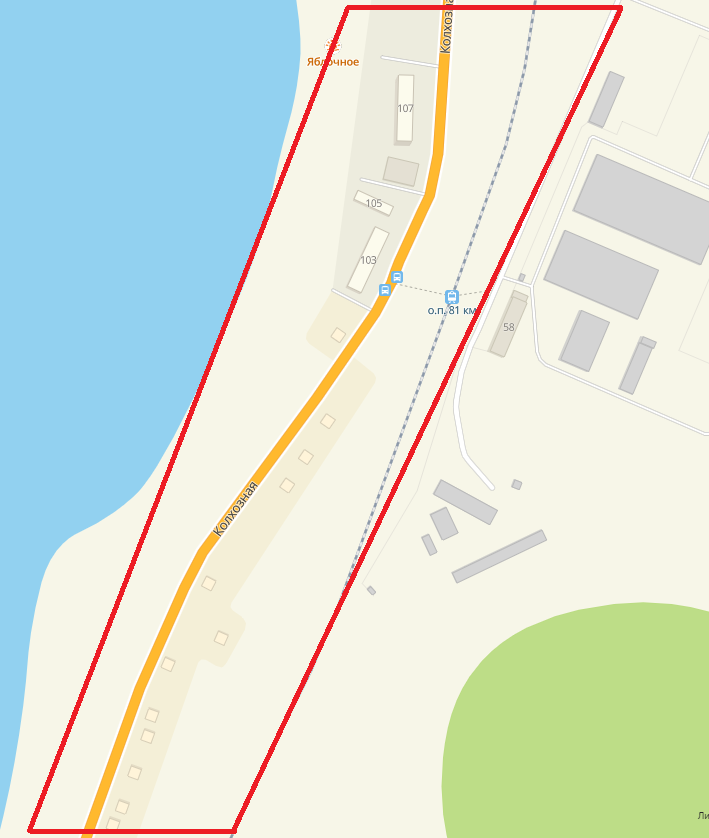 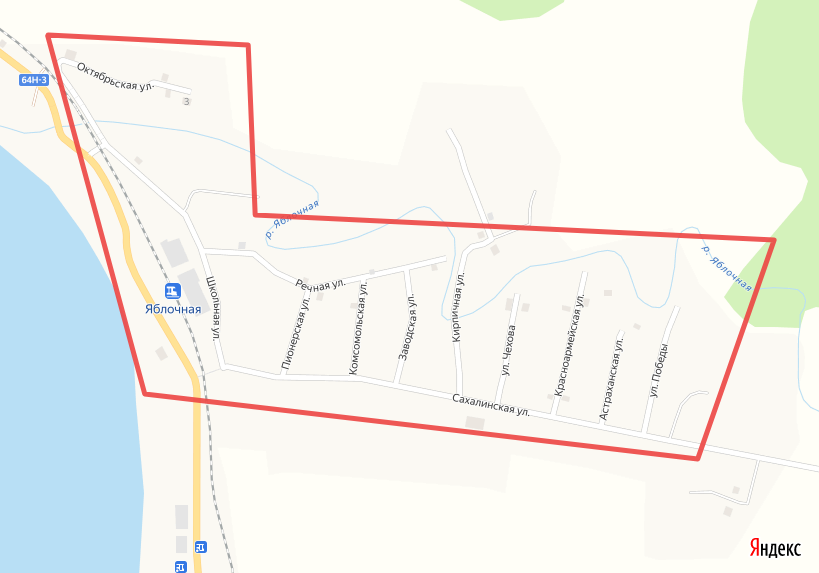 